                    City of Boulder Open Space and Mountain Parks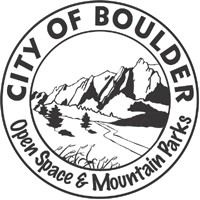                            2520 55th Street, Boulder, CO 80301 303-441-3440                       www.osmp.orgResults ReportOrganization name:Main Contact:Address:Email:Phone number:Thank you for providing a report on your results to Open Space and Mountain Parks. Essentially, we need to see what you learned and your analytical findings from your drone flight(s) over OSMP lands. Please be sure it includes an introduction, method, results and discussion. This report is in addition to your flight log, wherein you describe the logistics of your flights and any negative interactions that may have resulted.